                                     Science                     FLE Y3/4                    Rocks                                     Science                     FLE Y3/4                    Rocks                                     Science                     FLE Y3/4                    Rocks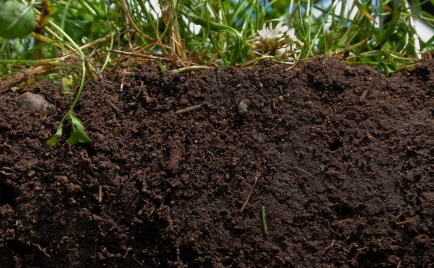 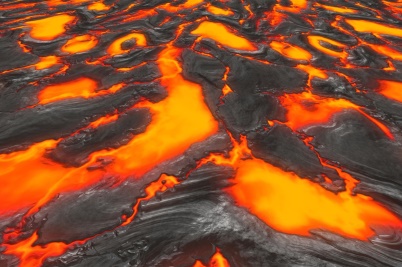 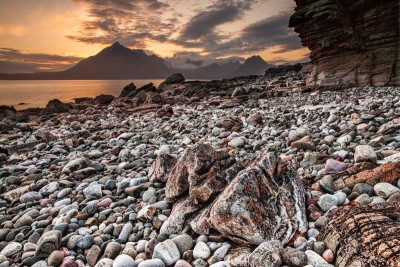 Our Endpoint